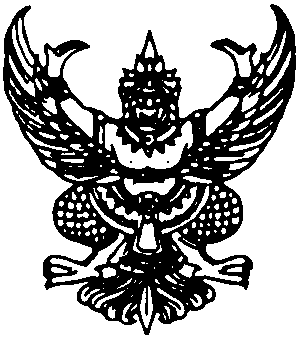 ประกาศคณะกรรมการดำเนินการประมูลด้วยระบบอิเล็กทรอนิกส์องค์การบริหารส่วนตำบลจอหอเรื่อง  ประมูลจ้างเหมาก่อสร้างภายในเขตองค์การบริหารส่วนตำบลจอหอ  จำนวน  4  โครงการด้วยระบบอิเล็กทรอนิกส์(e-Auction)โครงการที่  1  โครงการก่อสร้างถนน คสล. เลียบสระธรรมขันธ์  หมู่ 8  บ้านสระธรรมขันธ์-----------------------------------------------------------------------------------------		ตามที่ องค์การบริหารส่วนตำบลจอหอ ได้ประกาศเชิญชวนผู้ค้าเข้าร่วมประมูลโครงการจ้างเหมาก่อสร้างภายในเขตองค์การบริหารส่วนตำบลจอหอจำนวน 4โครงการ  ด้วยระบบอิเล็กทรอนิกส์โครงการที่  1  โครงการก่อสร้างถนน คสล. เลียบสระธรรมขันธ์  หมู่ 8  บ้านสระธรรมขันธ์และได้คัดเลือกผู้ที่ผ่านคุณสมบัติหรือผ่านข้อเสนอทางเทคนิคในงานจัดซื้อดังกล่าวไปแล้วนั้น		คณะกรรมการดำเนินการประมูลด้วยระบบอิเลคทรอนิกส์  ขอประกาศให้ทราบถึงกำหนดวัน  เวลา  สถานที่  และเงื่อนไขการประมูล  ดังมีรายละเอียดดังต่อไปนี้กำหนด  วัน  เวลา  สถานที่  ดังนี้กำหนดวัน  เวลา  สถานที่  จัดอบรมรับรหัสผ่าน  และลงนามในสัญญา  3  ฝ่าย  ในวันที่  1สิงหาคม  2556  ระหว่างเวลา  15.00  น.  -  16.00  น.ณ  สำนักงานบริการลูกค้า  กสท. นครราชสีมา  บริษัท กสท  โทรคมนาคม  จำกัด  (มหาชน)  เลขที่  42  ถนนจอมสุรางค์ยาตร์  ตำบลในเมือง  อำเภอเมืองนครราชสีมา  จังหวัดนครราชสีมา  โทร  0-4425-8871,  08-1238-0026,  08-6243-1699,  08-6460-2037  โทรสาร  0-4425-7489กำหนดวัน  เวลา  เริ่มการประมูล  ในวันที่  2  สิงหาคม  2556  ระหว่างเวลา        09.30 น.  -  10.00 น.ณ สถานที่ที่ผู้เข้าร่วมประมูลแต่ละรายจัดหาเอง โดยคณะกรรมการฯ ติดตามผล  
ณ  สำนักงานบริการลูกค้า  กสท. นครราชสีมา  บริษัท  กสท  โทรคมนาคม  จำกัด  (มหาชน)  เลขที่  42  ถนนจอมสุรางค์ยาตร์  ตำบลในเมือง  อำเภอเมืองนครราชสีมา  จังหวัดนครราชสีมา  โทร  0-4425-8871,  08-1238-0026,  08-6243-1699,  08-6460-2037  โทรสาร  0-4425-7489รูปแบบการประมูลใช้ประมูลระบบ  ปิดราคาวงเงินในการจัดหา  1,340,600  บาท.ระยะเวลาการประมูล  30  นาที  (ไม่มีการต่อเวลา)ช่วงเวลาสุดท้ายก่อนปิดประมูล  5  นาที  ปิดสัญลักษณ์แสดงผู้ชนะหรือแพ้ผู้มีสิทธิ์เสนอราคาที่  Log in  จะต้องดำเนินการเสนอราคาโดยราคาที่เสนอในการประมูลจ้างด้วยระบบอิเลคทรอนิกส์  จะต้องต่ำกว่าราคาเริ่มต้นในการประมูลและจะต้องต่ำกว่าราคาเริ่มต้นในการประมูล  และจะต้องเสนอลดราคาขั้นต่ำ  (Minimum  Bid) ไม่น้อยกว่าครั้งละ   2,000   บาท   จากราคา- 2 -เริ่มต้นในการประมูลฯ  และการเสนอลดราคาครั้งถัดๆ ไป  ต้องเสนอลดราคาครั้งละไม่น้อยกว่า  2,000  บาท  จากราคาครั้งสุดท้ายที่เสนอลดแล้ว				ประกาศ    ณ    วันที่ 26 กรกฎาคม    2556					ลงชื่อ						ประธานคณะกรรมการประมูล						(นายพีระบูลย์     เผดิมวงศ์) จ้างด้วยระบบอิเลคทรอนิกส์									   กรรมการ						(นางสาวชลิดา     ศรีพิมาย)									   กรรมการ						(นางประทุม   หวังอ้อมกลาง)ประกาศคณะกรรมการดำเนินการประมูลด้วยระบบอิเล็กทรอนิกส์องค์การบริหารส่วนตำบลจอหอเรื่อง  ประมูลจ้างเหมาก่อสร้างภายในเขตองค์การบริหารส่วนตำบลจอหอ  จำนวน  4  โครงการด้วยระบบอิเล็กทรอนิกส์(e-Auction)โครงการที่  2  โครงการก่อสร้างรางระบายน้ำ คสล.  จากป้ายคุ้ม 9 – ถนนเลี่ยงเมือง  หมู่ 11  บ้านกรูด-----------------------------------------------------------------------------------------		ตามที่ องค์การบริหารส่วนตำบลจอหอ ได้ประกาศเชิญชวนผู้ค้าเข้าร่วมประมูลโครงการจ้างเหมาก่อสร้างภายในเขตองค์การบริหารส่วนตำบลจอหอจำนวน 4โครงการ  ด้วยระบบอิเล็กทรอนิกส์โครงการที่  2  โครงการก่อสร้างรางระบายน้ำ คสล.  จากป้ายคุ้ม 9 – ถนนเลี่ยงเมือง  หมู่ 11  บ้านกรูดและได้คัดเลือกผู้ที่ผ่านคุณสมบัติหรือผ่านข้อเสนอทางเทคนิคในงานจัดซื้อดังกล่าวไปแล้วนั้น		คณะกรรมการดำเนินการประมูลด้วยระบบอิเลคทรอนิกส์  ขอประกาศให้ทราบถึงกำหนดวัน  เวลา  สถานที่  และเงื่อนไขการประมูล  ดังมีรายละเอียดดังต่อไปนี้กำหนด  วัน  เวลา  สถานที่  ดังนี้กำหนดวัน  เวลา  สถานที่  จัดอบรมรับรหัสผ่าน  และลงนามในสัญญา  3  ฝ่าย  ในวันที่  1สิงหาคม  2556  ระหว่างเวลา  15.00  น.  -  16.00  น.ณ  สำนักงานบริการลูกค้า  กสท. นครราชสีมา  บริษัท กสท  โทรคมนาคม  จำกัด  (มหาชน)  เลขที่  42  ถนนจอมสุรางค์ยาตร์  ตำบลในเมือง  อำเภอเมืองนครราชสีมา  จังหวัดนครราชสีมา  โทร  0-4425-8871,  08-1238-0026,  08-6243-1699,  08-6460-2037  โทรสาร  0-4425-7489กำหนดวัน  เวลา  เริ่มการประมูล  ในวันที่  2  สิงหาคม  2556  ระหว่างเวลา        10.05 น.  -  10.35 น.ณ สถานที่ที่ผู้เข้าร่วมประมูลแต่ละรายจัดหาเอง โดยคณะกรรมการฯ ติดตามผล  
ณ  สำนักงานบริการลูกค้า  กสท. นครราชสีมา  บริษัท  กสท  โทรคมนาคม  จำกัด  (มหาชน)  เลขที่  42  ถนนจอมสุรางค์ยาตร์  ตำบลในเมือง  อำเภอเมืองนครราชสีมา  จังหวัดนครราชสีมา  โทร  0-4425-8871,  08-1238-0026,  08-6243-1699,  08-6460-2037  โทรสาร  0-4425-7489รูปแบบการประมูลใช้ประมูลระบบ  ปิดราคาวงเงินในการจัดหา  593,600  บาท.ระยะเวลาการประมูล  30  นาที  (ไม่มีการต่อเวลา)ช่วงเวลาสุดท้ายก่อนปิดประมูล  5  นาที  ปิดสัญลักษณ์แสดงผู้ชนะหรือแพ้ผู้มีสิทธิ์เสนอราคาที่  Log in  จะต้องดำเนินการเสนอราคาโดยราคาที่เสนอในการประมูลจ้างด้วยระบบอิเลคทรอนิกส์  จะต้องต่ำกว่าราคาเริ่มต้นในการประมูลและจะต้องต่ำกว่าราคาเริ่มต้นในการประมูล  และจะต้องเสนอลดราคาขั้นต่ำ  (Minimum  Bid) ไม่น้อยกว่าครั้งละ   1,000   บาท   จากราคา- 2 -เริ่มต้นในการประมูลฯ  และการเสนอลดราคาครั้งถัดๆ ไป  ต้องเสนอลดราคาครั้งละไม่น้อยกว่า  1,000  บาท  จากราคาครั้งสุดท้ายที่เสนอลดแล้ว				ประกาศ    ณ    วันที่ 26กรกฎาคม    2556					ลงชื่อ						ประธานคณะกรรมการประมูล						(นายพีระบูลย์     เผดิมวงศ์) จ้างด้วยระบบอิเลคทรอนิกส์									   กรรมการ						(นางสาวชลิดา     ศรีพิมาย)									   กรรมการ						(นางประทุม   หวังอ้อมกลาง)ประกาศคณะกรรมการดำเนินการประมูลด้วยระบบอิเล็กทรอนิกส์องค์การบริหารส่วนตำบลจอหอเรื่อง  ประมูลจ้างเหมาก่อสร้างภายในเขตองค์การบริหารส่วนตำบลจอหอ  จำนวน  4  โครงการด้วยระบบอิเล็กทรอนิกส์(e-Auction)โครงการที่  3  โครงการก่อสร้างท่อระบายน้ำ คสล. รัตนพิธาน – ศาลตาปู่  หมู่ 12  บ้านสระตาราช-----------------------------------------------------------------------------------------		ตามที่ องค์การบริหารส่วนตำบลจอหอ ได้ประกาศเชิญชวนผู้ค้าเข้าร่วมประมูลโครงการจ้างเหมาก่อสร้างภายในเขตองค์การบริหารส่วนตำบลจอหอจำนวน 4โครงการ  ด้วยระบบอิเล็กทรอนิกส์โครงการที่  3  โครงการก่อสร้างท่อระบายน้ำ คสล. รัตนพิธาน – ศาลตาปู่  หมู่ 12  บ้านสระตาราชและได้คัดเลือกผู้ที่ผ่านคุณสมบัติหรือผ่านข้อเสนอทางเทคนิคในงานจัดซื้อดังกล่าวไปแล้วนั้น		คณะกรรมการดำเนินการประมูลด้วยระบบอิเลคทรอนิกส์  ขอประกาศให้ทราบถึงกำหนดวัน  เวลา  สถานที่  และเงื่อนไขการประมูล  ดังมีรายละเอียดดังต่อไปนี้กำหนด  วัน  เวลา  สถานที่  ดังนี้กำหนดวัน  เวลา  สถานที่  จัดอบรมรับรหัสผ่าน  และลงนามในสัญญา  3  ฝ่าย  ในวันที่  1สิงหาคม  2556  ระหว่างเวลา  15.00  น.  -  16.00  น.ณ  สำนักงานบริการลูกค้า  กสท. นครราชสีมา  บริษัท กสท  โทรคมนาคม  จำกัด  (มหาชน)  เลขที่  42  ถนนจอมสุรางค์ยาตร์  ตำบลในเมือง  อำเภอเมืองนครราชสีมา  จังหวัดนครราชสีมา  โทร  0-4425-8871,  08-1238-0026,  08-6243-1699,  08-6460-2037  โทรสาร  0-4425-7489กำหนดวัน  เวลา  เริ่มการประมูล  ในวันที่  2  สิงหาคม  2556  ระหว่างเวลา        10.40 น.  -  11.10 น.ณ สถานที่ที่ผู้เข้าร่วมประมูลแต่ละรายจัดหาเอง โดยคณะกรรมการฯ ติดตามผล  
ณ  สำนักงานบริการลูกค้า  กสท. นครราชสีมา  บริษัท  กสท  โทรคมนาคม  จำกัด  (มหาชน)  เลขที่  42  ถนนจอมสุรางค์ยาตร์  ตำบลในเมือง  อำเภอเมืองนครราชสีมา  จังหวัดนครราชสีมา  โทร  0-4425-8871,  08-1238-0026,  08-6243-1699,  08-6460-2037  โทรสาร  0-4425-7489รูปแบบการประมูลใช้ประมูลระบบ  ปิดราคาวงเงินในการจัดหา  1,070,200  บาท.ระยะเวลาการประมูล  30  นาที  (ไม่มีการต่อเวลา)ช่วงเวลาสุดท้ายก่อนปิดประมูล  5  นาที  ปิดสัญลักษณ์แสดงผู้ชนะหรือแพ้ผู้มีสิทธิ์เสนอราคาที่  Log in  จะต้องดำเนินการเสนอราคาโดยราคาที่เสนอในการประมูลจ้างด้วยระบบอิเลคทรอนิกส์  จะต้องต่ำกว่าราคาเริ่มต้นในการประมูลและจะต้องต่ำกว่าราคาเริ่มต้นในการประมูล  และจะต้องเสนอลดราคาขั้นต่ำ  (Minimum  Bid) ไม่น้อยกว่าครั้งละ   2,000   บาท   จากราคา- 2 -เริ่มต้นในการประมูลฯ  และการเสนอลดราคาครั้งถัดๆ ไป  ต้องเสนอลดราคาครั้งละไม่น้อยกว่า  2,000  บาท  จากราคาครั้งสุดท้ายที่เสนอลดแล้ว				ประกาศ    ณ    วันที่ 26กรกฎาคม    2556					ลงชื่อ						ประธานคณะกรรมการประมูล						(นายพีระบูลย์     เผดิมวงศ์) จ้างด้วยระบบอิเลคทรอนิกส์									   กรรมการ						(นางสาวชลิดา     ศรีพิมาย)									   กรรมการ						(นางประทุม   หวังอ้อมกลาง)